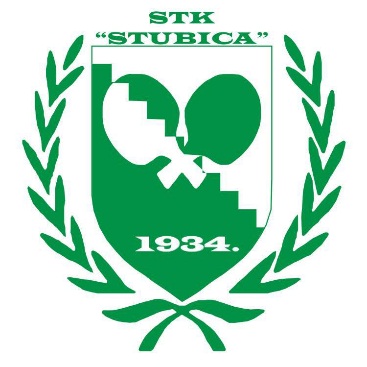  PROPOZICIJE ZA 51. STOLNOTENISKI CUP „ STUBICA“ DONJA STUBICA                                              Memorijal Drage ČordašaDonja Stubica, 07. i 08. 05. (svibanj) 2022.ORGANIZATOR turnira je Stolnoteniski klub „ Stubica“, Donja Stubica.Pokrovitelj turnira je grad Donja Stubica.Mjesto i vrijeme: turnir će se održati u subotu 07. svibnja (09.00 h ) i nedjelju 08. svibnja(10.00 h ) u Gradskoj sportskoj dvorani u Donjoj Stubici, Toplička ulica 27.Discipline koje se igraju:Nedjelja, 08. svibnja. 2022. u 10:00 h                                                   Subota, 07. svibnja.2022. u 09:00 Seniori                                                                                 1.   Klinci ( rođeni 2013 i mlađi)  Veterani 40+                                                                       2.   Klinceze ( rođene 2013. i mlađe)Veterani 50+                                                                       3.   Najmlađe kadetkinje (2011. i mlađe)Veterani 60+                                                                       4.   Najmlađi kadeti ( 2011. i mlađi)Utješno( 3. i 4. u grupi) – sve kategorije                        5.   Mlađe kadetkinje (2009. i mlađe)Parovi -  sve kategorije                                                      4.  Mlađi kadeti( 2009. i mlađi)                                                                                              5.   Kadeti ( 2007. i mlađe)                                                                                              6.   Kadetkinje( 2007. i mlađi)                                                                                              7.   Juniori ( 2005. i mlađe)                                                                                              8.   Juniorke ( 2005. i mlađi)Pravo nastupa na turniru imaju svi na vrijeme prijavljeni igrači ( registrirani i neregistrirani) uz uvijet da su uplatili prijavninu. Natjecatelji se mogu prijaviti samo za jednu disciplinu u nedjelju i dvije u subotu.Način igranja: Prijavljeni igrači će biti svrstani u skupine (3-4 igrača), u kojima se sastaju svaki sa svakim. Sve discipline igraju se na 3 dobivena seta. Po dva prvoplasirana igrača nastavljaju natjecanje K.O. stustavom do konačne pobjede.  Ako se na natjecanju poremeti brojčana ravnoteža igračica i igrača u skupinama,rukovodstvo natjecanja će izvlačenjem uravnotežiti skupine, s tim da ne dira nositelje.  Treće i četvrto plasirani igrač u skupinama(važi samo za nedjelju,08.05.2022.) može ako želi, nastaviti natjecanje u tzv. „Utješnom dijelu“ gdje će se K.O. sustavom igrati do konačne pobjede u jednoj skupini(ždrijebaju se zajedno i seniori i mlađi i stariji veterani). U utješnom dijelu bit će nagrađeni utješnim nagradama prva trojica igrača. Na Cupu se tradicionalno igra  za treće mjesto u kategoriji seniora i seniorki.  Turnir će se igrati prema odredbama Pravilnika o sustavu natjecanja i Pravilnika o organizaciji natjecanja HSTS-a.
Organizator će odrediti nosioce prema rang listi HSTS-a,SOKAZ-a i rang liste regionalnog županijskog saveza. Turnir će se igrati na 16 stolova(joola World cup) i  Donic ( plavi). Igrat će se plastičnim lopticama Joola. Pravo tumačenja Propozicija na turniru ima Vrhovni sudac kojeg će odrediti organizator. Organizator će osigurati suce.Prijavnina/kotizacija za nastup na turniru uplaćuje se prije početka natjecanja,a iznosit će 80 kuna za nedjelju (02.02) . Uz plaćenu kotizaciju organizator će za sve sudionike osigurati hranu.(nedjelja)Prijavnina za subotu: a) klinci i klinceze - 40,00 kn b) najmlađi kadeti i najmlađe kadetkinje – 40,00 kn c) mlađi kadeti i mlađe kadetkinje – 50,00 kn d) kadeti i kadetkinje – 60,00 kn e) mlađi juniori i mlađe juniorke – 70 kn )Nagrade: Organizator će sportskim nagradama nagraditi četiri najbolje plasirana natjecatelja po kategoriji peharima, te nagradama sponzora.Prijave za natjecanje: stk.stubica@gmail.com / 095/3939-466 (Nikola Gospočić)Rok za prijavu: Prijave za turnir moraju stići najkasnije do srijede, 04.05.2022. do 22,00 sata. Nakon navedenog roka prijave se više neće prihvaćati, osim za kategorije u nedjelju koje imaju mogućnost prijave do samog turnira, ali se plaća 20 kuna zakasnina.Delegat i vrhovni sudac: Delegata i vrhovnog suda na natjecanju odredit će organizator i on će jedini imati pravo tumačenja ovih propozicija.